СУ „Св. св. Кирил и Методий“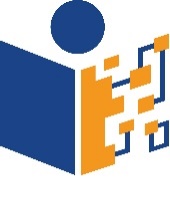 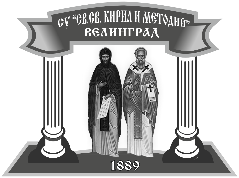 Велинград 4600, ул. Юндола № 35тел: 0359/523 08        ел. поща: school@sukim.euуеб адрес: www.sukim.eu   Трети национален фестивал за театрални постановки на чужд език и на български език „Словото – сила и необятност“,  07-09.06. 2024г.ОРГАНИЗАТОР НА ФЕСТИВАЛАФестивалът се организира от Иновативно средно училище“ Св. св. Кирил и Методий“ – Велинград, с подкрепата на Община Велинград, РУО – Пазарджик, Министерството на образованието, Национален дворец на децата,  Катедра Руска филология  към ПУ „Паисий Хилендарски“ и НЧ “ Отец Паисий 1893”, кв. Лъджене, гр. Велинград.Медийна подкрепа  – “Телемедия“,  вестник „Темпо“ЦЕЛИ НА ФЕСТИВАЛА:Фестивалът: „Словото –сила и необятност“  има за цел да:създаде интерес към изучаване на руски, немски, испански и английски език, както и да се докоснем до пълнотата и богатството на българския език.популяризира училищния театър. След заявките, които получим, ще изготвим програма по дни и часове. Можете да се явите със сценки на български, руски, английски, испански и немски език, френски език.  РЕГЛАМЕНТ ЗА УЧАСТИЕ: За участие във фестивала се  допускат: * театрални групи до 20 ученици;* продължителност на театралната постановка – от 8 до 30 минути;* задължително  е чуждоезиковите постановки да са субтитрирани;* музикалното оформление към театралните постановки да бъде предоставено при получаване на потвърждение за участие. Желателно е ръководителят на всяка театрална група да обсъди с озвучителя всички подробности по озвучаването. УЧАСТНИЦИ:Ученици от I-ХII клас, разпределени в три групи: I-IV; V-VIII; IX-XII.ФЕСТИВАЛЪТ ИМА КОНКУРСЕН ХАРАКТЕР И ИЗЛЪЧВА ПОБЕДИТЕЛИ В СЪТОВЕТНИТЕ РАЗДЕЛИ И КАТЕГОРИИ ЗА ВСЕКИ ЕЗИК:Раздели: „Училища“ и „Читалища и ОДК“Номинации към разделите в категории: „Авторска драматургия“ и „Класически произведения“за водеща /главна/ мъжка роля;за водеща /главна/ женска роля; за ярко групово актьорско присъствиеза най-добра костюмография  (групова награда)любимец на публиката за най-добра драматургична адаптация/най-добра авторска драматургия (групова награда)за най-оригинална звукова среда  (групова награда)за най-изящно сценическо слово (групова награда)Grand Prix.НАГРАЖДАВАНЕ НА УЧАСТНИЦИТЕ Критериите за оценка на журито включват: възрастова група, избор за пиеса, сложност на постановката, артистичност, сценична реализация, сценография и реквизит, общо художествено въздействие. Всеки участник във  Фестивала получава СЕРТИФИКАТ ЗА УЧАСТИЕ Журито определя финалистите в отделните категории от всяка възрастова група и награждава участниците в деня на фестивала.Класираните театрални групи  се награждават със СТАТУЕТКИ В РАЗЛИЧНИТЕ КАТЕГОРИИ И РАЗДЕЛИ  и  ГРАМОТА. ЗАБЕЛЕЖКА: Заявки за участие   във Фестивала се изпращат до   05.04. 2024г.  на e-mail: f.r.filipov@abv.bgЗАБЕЛЕЖКА:1. Разходите за транспорта, нощувката и изхранването са за сметка на участниците. (Организаторите съдействат при резервация за нощувки, ако е нужно.)2. Няма такса за участие във фестивала.За въпроси и уточненияФилип Филипов  – тел.: 0898433939